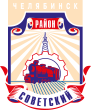 СОВЕТ депутатов советского района
второго созыва454091, г. Челябинск, ул. Орджоникидзе 27А. (351) 237-98-82. E-mail: sovsovet@mail.ruот 29.06.2021г.										 №20/1 Р Е Ш Е Н И Е	В соответствии с Федеральным законом от 06 октября 2003 года  № 131-ФЗ    «Об общих принципах организации местного самоуправления в Российской Федерации», Уставом Советского района города ЧелябинскаСовет депутатов Советского района второго созываР Е Ш А Е Т:1. Принять к  сведению  информацию  начальника структурного подразделения МКУ «Центр обеспечения деятельности образовательных организаций города  Челябинска» по Советскому району А. М. Кузыченко   «Об итогах 2020-2021 учебного года и планах на летнюю учебно – оздоровительную кампанию 2021 года» (приложение). 2. Начальнику организационного отдела аппарата Совета депутатов Советского района (А. А. Дьячков),  разместить информацию  начальника структурного подразделения МКУ «Центр обеспечения деятельности образовательных организаций города  Челябинска» по Советскому району А. М. Кузыченко «Об итогах 2020-2021 учебного года и планах на летнюю  учебно–оздоровительную кампанию 2021 года» в информационно-телекоммуникационной сети «Интернет» на официальном сайте  администрации Советского района города Челябинска (www.sovadm74.ru).  3. Настоящее решение вступает в силу со дня его официального обнародования.Председатель Совета депутатовСоветского района			                                                             С.В. НайденовОб итогах 2020-2021 учебного года и планах на летнюю учебно – оздоровительную кампанию 2021 года